MAB2 – VÄLITESTI 4Tarkista ja pisteytä vihkoon tekemäsi välitesti tämän ratkaisumonisteen avulla. Epäselvissä kohdissa kysy apua opettajalta. Jos sait vähintään 9/12 pistettä, olet valmis siirtymään seuraavaan osioon!Ratkaise alla olevista kuvista tummennetun sektorin pinta-ala ja sektoria vastaavan kaaren pituus. (4 p.)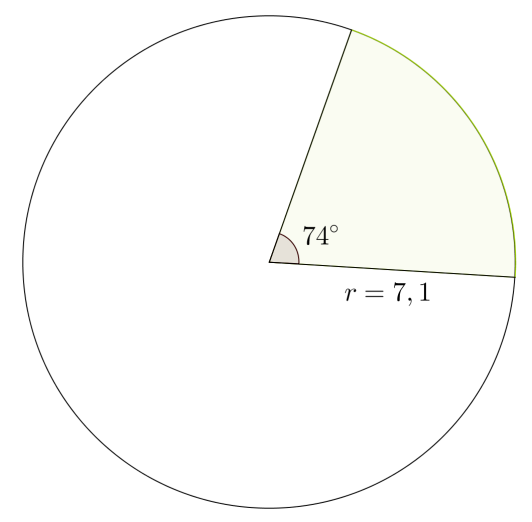 Alla olevan tummennetun ympyräsektorin pinta-ala on 24,8. Määritä ympyrän säde. (2 p.)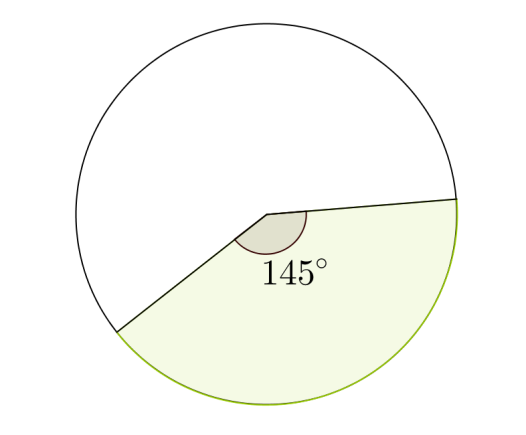 Alla olevaa tummennettua ympyräsektoria vastaavan kaaren pituus on 32,7. Määritä ympyrän säde. (2 p.)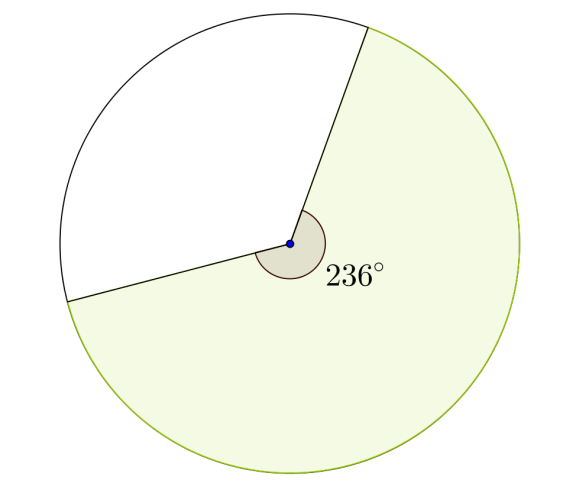 Kuvan ympyrän säde on 3. Kuinka kaukana piste P on ympyrän kehästä? Anna vastaus yhden desimaalin tarkkuudella (4 p.)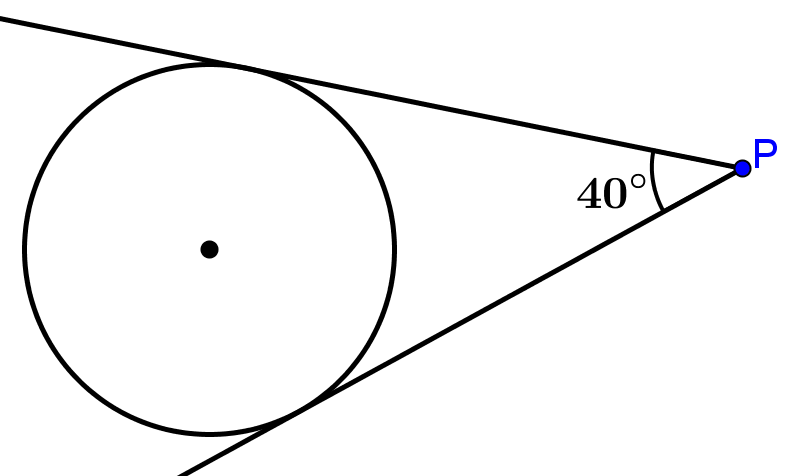 Tehdään mallikuva (1 p.) Merkitään  = pisteen P etäisyys keskipisteestä.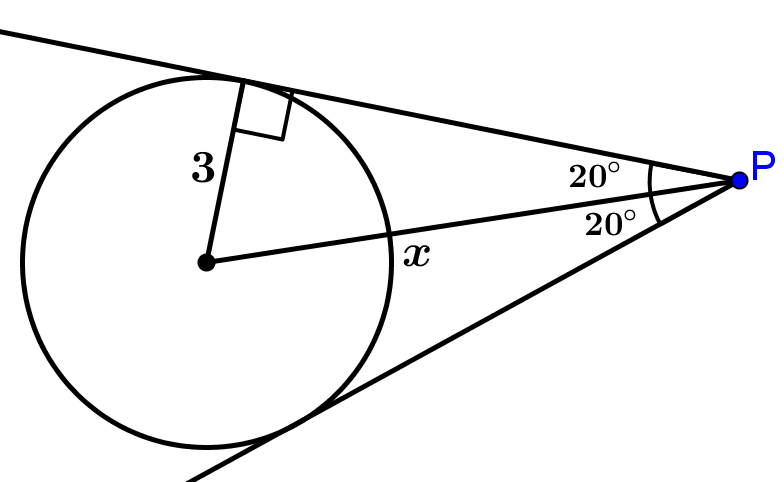 